Frie Skolers Lærerforening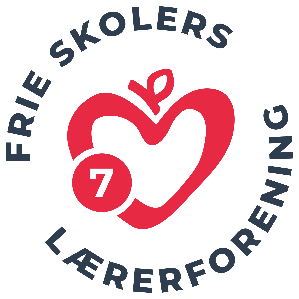 Kandidatur til poster i kreds 7Kredsgeneralforsamling Online på Teams d. 15.4. 2021 Jeg stiller op til valg:(sæt x. Det er muligt at stille op til flere poster):____ Kredsformand____ Kredsbestyrelsesmedlem____ Suppleant til kredsbestyrelsen____ Kredsrevisor____ suppleant til kredsrevisor             Navn:	_________________________________________Adresse: 	_________________________________________Postnr./by:_________________________________________Tlf./ e-mailadresse:	_________________________________________Skole:	__________________________________________________________________________UnderskriftKandidatur skal være kredsformanden i hænde senest 3 uger før (den 24. marts 2021) afholdelsen af generalforsamlingenmri@fsl.dk